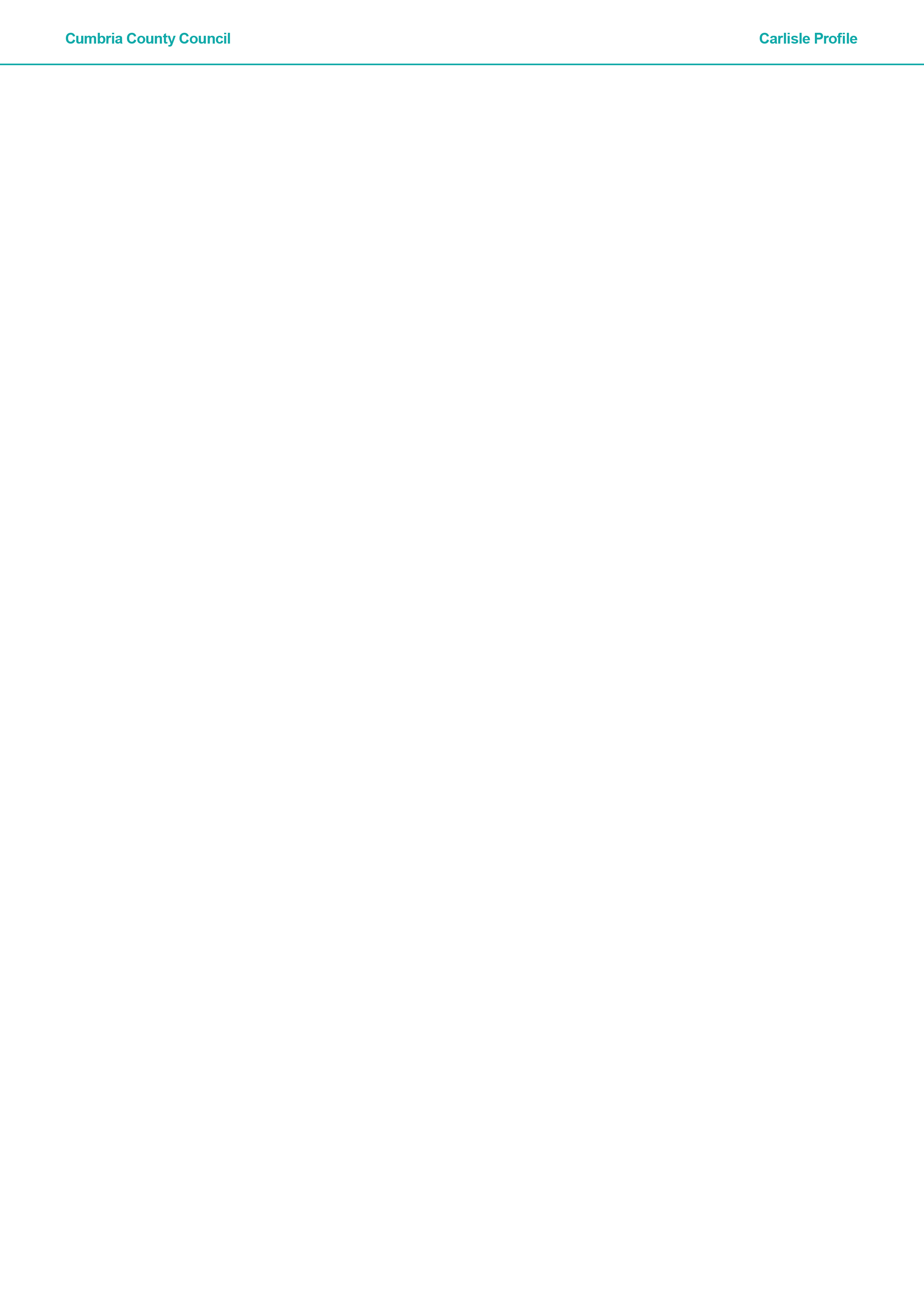 Overview of Electoral DivisionThe Electoral Division is within the District of Allerdale and lies on the edge of the western boundaries of the Lake District National Park. Cockermouth is a picturesque market town with a unique character, full of vibrant small businesses. The town is popular with the tourists as a peaceful getaway, once the childhood home and birthplace of romantic poet William Wordsworth.Cockermouth town is split into two electoral divisions; the northern division covers the centre of town and the larger residential areas to the east and west. It also incorporates the local village of Papcastle crossing over the A595 onto the edge of Dovenby. The largest employment in the area comes from the nuclear facilities at Sellafield, there are however a number of large employers within Cockermouth including Jennings Brewery, M-Sport plus James Walker & Co Ltd The Reivers Cycle route passes through Cockermouth on its 150 mile route through the Lakes and Borders.Map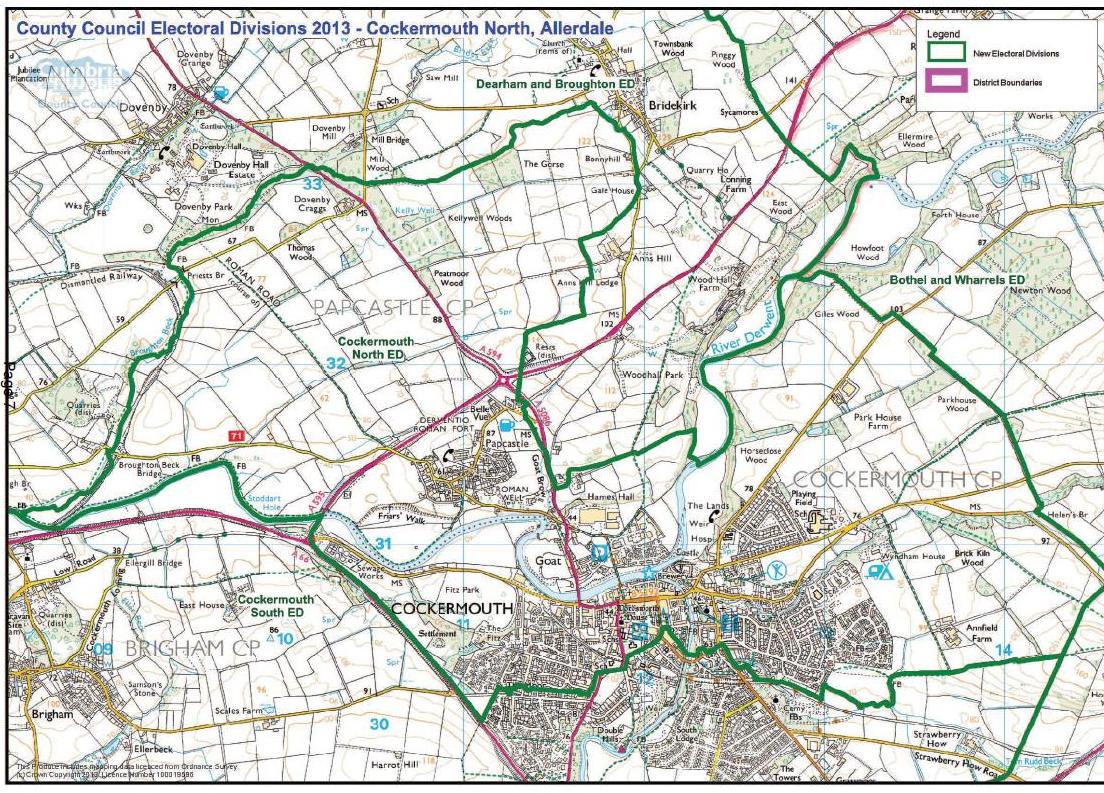 http://www.cumbria.gov.uk/Election2013/maps.asp CommunitiesThe electoral division of Cockermouth North covers Cockermouth Main Street, and the neighbouring areas of Gote, The Moor, Highfields, Derwent Mills, Charley Hill and Parklands. The division extends out of Cockermouth to cover the village and civil parish of Papcastle and hamlet of Belle Vue.Statistical Profile The 2011 Census estimated that the population of Cockermouth North Electoral Division (ED) was 6378 persons. The table below presents estimated numbers of residents in Cockermouth North ED by age group:Source: Office for National Statistics, 2011 CensusThe chart below compares the proportion of Cockermouth North ED’s population within each age group with the proportion of the population within each age group across Allerdale district, Cumbria and England & Wales: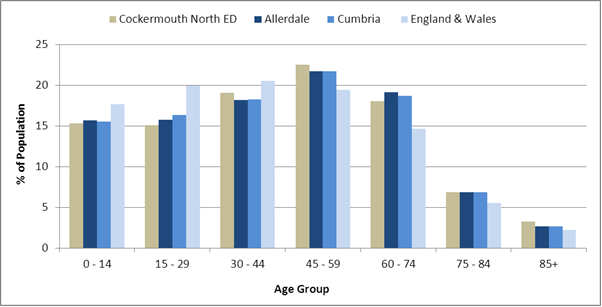 Source: Office for National Statistics, 2011 CensusCounty Council Electoral Divisions cover large spatial areas and so division averages can mask variation between communities within the division. Furthermore, beyond Census data, there is little statistical information available for Electoral Divisions. However, most statistical agencies produce data for Electoral Wards. Therefore, there is a very wide range of statistical information available for Electoral Wards. Furthermore, as Electoral Wards are generally smaller than Electoral Divisions, statistics at this level provide more insight into variations between communities. The table below identifies which Electoral Wards are fully or partially within the boundaries of Cockermouth North ED, and what proportion of Cockermouth North ED’s population live within each ward: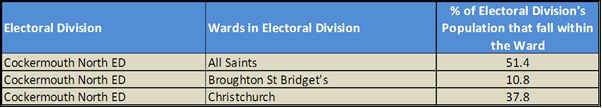 Source: Cumbria Intelligence Observatory, 2013 The map below overlays Electoral Ward boundaries on to Cockermouth North ED’s boundary:   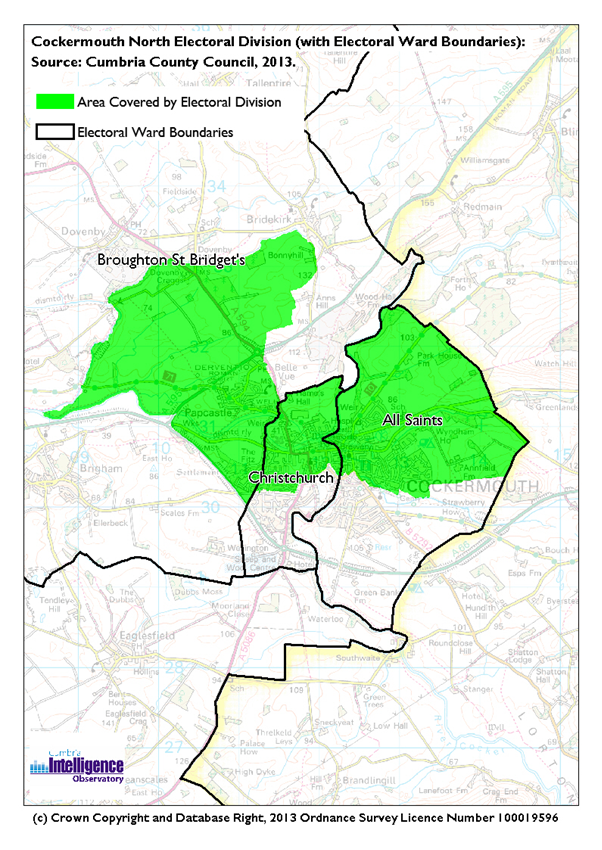 The Cumbria Intelligence Observatory presents many Electoral Ward level statistics via the interactive ‘Cumbria Atlas’ tool. The Statistics provided within the Cumbria Atlas cover topics such as, but not limited to, population, housing, health, economy, poverty, ethnicity, language, and transport. The datasets within the Cumbria Atlas are regularly updated and expanded. For simple step by step instructions to use the Cumbria Atlas to explore statistics for the wards within your Electoral Division, please visit the following web page:http://www.cumbria.gov.uk/eLibrary/view.asp?ID=56017 The Information and Intelligence Team within Cumbria County Council are happy to talk you through using the Cumbria Atlas over the phone, or face to face. Training sessions can also be arranged for small groups. To contact the team please call 01228 226309, or email info@cumbriaobservatory.org.uk    Parks, Open Spaces and Leisure FacilitiesCockermouth provides an array of parks, open spaces and leisure facilities; with miles of grassy footpaths along riverbanks, through woods and agricultural land.  The national cycle way, part of the Reivers Way passes through Cockermouth also.Parks and Open areas include: Cockermouth Memorial Gardens and Play Area are well maintained grounds with riverside walks along the banks of the River Cocker. They stretch from Gote Bridge and up past Cockermouth Castle.Fitz Park and Fitz Wood is historic estate parkland surrounding The Fitz, a Grade II Listed building. The parkland is increasingly used and visited by the public as a location for public events such as fairs and shows. Horseclose Wood sits behind the ancient ruins of Cockermouth castle. Kelly Well, Peat Moor, Brick Kiln, Giles, Parkhouse are all woodlands within the Cockermouth North division. Leisure facilities include:Cockermouth Leisure Centre & Pool are run by Carlisle Leisure a not for profit enterprise providing leisure services across North & West Cumbria. Highfield Sports GroundTarn Close Sports Ground Cockermouth Cricket Ground Cockermouth School Facilities (inc. Astro turf)The Kirkgate Centre - a thriving cinema and live events venue.In addition to the above, Cockermouth has allotments at Goat & Highfield, and a number of community gardens including a community orchard managed by the community interest company Riversmeet. Active Community OrganisationsThere are many clubs and societies in Cockermouth and surrounding areas, which can be segmented into the following areas of interest; this is not an exhaustive list:Key Communication NetworksNews & StarA daily newspaper, produced by CN group; they produce different editions for North and West Cumbria. Times and StarWeekly newspaper produced by CN group for the Allerdale district of Cumbria they produce different editions for Maryport, Cockermouth and WorkingtonCumberland NewsThe most widely read newspaper in Cumbria. This bridges the north and west communities. BBC Radio CumbriaLocal radio station produced by the BBC for CumbriaCFM RadioLocal radio station produced by the Bauer Media Group, covering Cumbria and Southwest ScotlandITV News, Border regionProgramme news, weather and information provided by ITV Broadcasting Limited for the England/Scotland border region, covering the majority of Cumbria, Dumfries and Galloway, the Scottish Borders and parts of Northumberland.http://www.itv.com/news/border/story/2013-10-11/get-in-touch/ BBC News – Look North (North East & Cumbria)BBC's nightly regional news programme for the North East of England and Cumbriahttp://www.bbc.co.uk/programmes/b0070g1d/faq Cockermouth PostBi-monthly, free, independent publication based in Cockermouth http://www.thecockermouthpost.co.uk/Town Council & Parish Newsletters, notice boards & websites  (see Key Community Contacts) Parochial Parish newslettersCommunity AssetsCockermouth School  & Adult Education CentreCockermouth LibraryCockermouth Community HospitalCockermouth Town HallKirkgate centreWordsworth HousePapcastle & Belle Vue Village Hall Doctors Surgeries (based at the Cockermouth C.ommunity Hospital) Castlegate  Derwent HousePrimary Schools: Fairfield All Saints St. JosephsChurches: United ReformedAll SaintsChristchurchSt. JosephsLocal Cumbria County Council Service HubsCommunity EngagementCockermouth area has Neighbourhood Forums twice yearly and includes the local electoral divisions of Cockermouth North, Bothel & Wharrels and Dearham & Broughton. For further information, please contact the Allerdale Area Support Team (see key community contacts). No. Persons by Age Group (Years)No. Persons by Age Group (Years)No. Persons by Age Group (Years)No. Persons by Age Group (Years)No. Persons by Age Group (Years)No. Persons by Age Group (Years)No. Persons by Age Group (Years)No. Persons by Age Group (Years)All Ages0 - 1415 - 2930 - 4445 - 5960 - 7475 - 8485+Cockermouth North ED(%)6378975(15%)960(15%)1218(19%)1436(23%)1149(18%)435(7%)205(3%)Community Organisations Highfield Residents AssociationPapcastle Village Hall - Council of Management (Trustees). Cockermouth and Papcastle Recreational CharityRiversmeet Community NetworkThe Cockermouth and District Civic SocietyCockermouth Rotary ClubCockermouth Round TableCockermouth LionsSoroptomists Health / Social Care/ self-help:Cockermouth Cottage Hospital League of FriendsCockermouth First RespondersCockermouth Mountain RescueBranthwaite First Responders West Cumbria Dyslexia Association Cockermouth University of the Third Age (U3A)Cockermouth Life Saving ClubLamplugh TrustOtherWest Cumbria Friends of the EarthCockermouth Beekeepers AssociationThe Derwent Railway SocietyChamber of Trade Cockermouth Allotment and Garden AssociationSports Clubs Harris Park Bowling ClubCroftside Bowling ClubCockermouth Lawn Tennis Club Cockermouth Rugby Football ClubCockermouth Titans Rugby LeagueCockermouth Tennis ClubCockermouth Football ClubCockermouth junior Football ClubCockermouth Company of ArchersCockermouth Golf Club (located in Bothel and Wharrels division) Cockermouth Ski Club.Cockermouth Cricket ClubCockermouth Squash ClubDerwent Athletics AssociationArts/Culture Clubs/Societies Kirkgate CentreCockermouth Amateur Dramatic SocietyCockermouth Harmonic Society Cockermouth Music SocietyCockermouth Festivals Group Dean Festivals Group Belfagan Womens Morris DancersCockermouth Mechanics' BandCastlegate SingersService TypeService PointAdult Education CentresCockermouth & Keswick Adult Education, CoDoctors SurgeriesCastlegate SurgeryDoctors SurgeriesDerwent House SurgeryHospitalsCockermouth Community HospitalLibrariesCockermouth LibraryCeremonies room                                  CoronerFairfield BuildingFairfield buildingPrimary SchoolsFairfield Primary SchoolPrimary SchoolsAll Saints CE SchoolPrimary SchoolsSt. Joseph's Catholic Primary SchoolSecondary SchoolsCockermouth SchoolKey Community ContactsCumbria County Councillor, Eric Nicholson, Cockermouth SouthAddress: Hilltop, Victoria Road, Cockermouth, CA13 9PA Phone:  01900 827944Email:  Eric.Nicholson@cumbria.gov.uk Allerdale Area Support TeamAddress: Workington Library, Vulcans Lane, Workington, CA14 2NDPhone: 01900 706010Email: allerdaleteam@cumbria.go.ukWeb: www.cumbria.gov.ukAllerdale Borough CouncilAddress: Allerdale House, Workington, Cumbria, CA14 3YJPhone: 01900 702702Email: enquiries@allerdale.gov.ukWeb: http://www.allerdale.gov.uk/Cockermouth Town CouncilClerk: Mrs S Brown Address:  Town Hall, Market Street, Cockermouth, CA13 9NL Phone:  01900 821869Email:  cockermouthtowncouncil@btconnect.comPapcastle Parish CouncilClerk: Mrs BA LambAddress: Sunningdale, Distington, Workington, CA14 5XPPhone: 01946 832843Email: lamb13@hotmail.co.ukWeb: http://www.papcastle.org.uk/